              SK MG BAVER  TřebíčVás srdečně zve na závod moderní gymnastiky jednotlivkyň         MICKEY MOUSE  CUP 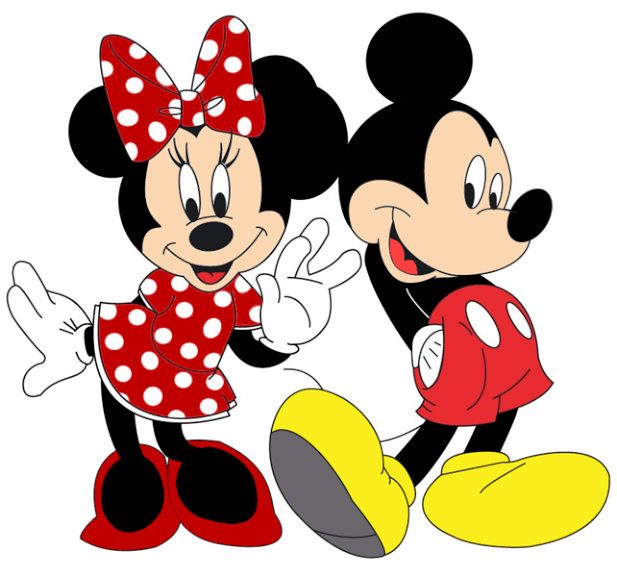                     5.března 2016                        zahájení v 10 hodin  Místo konání : Tělocvična OA a HŠ, Otmarova ulice,Třebíč 674 01Technická ustanovení:Předpis: závodí se dle pravidel MG  a ustanovení tohoto rozpisu.Kategorie:                    I. Naděje nejmladší                    2008 a mladší……bez náčiní a libovolné náčiní                     BN min. 3, max. 5, 1 série tanečních kroků                    + náčiní max. 5 min. 3 prvky bez náčiní + min. 1 série tanečních                        kroků +    Max 1 risk ,max. 2 mistrovství                       II. Naděje mladší                     2006 - 2007 ……bez náčiní a libovolné náčiní                    BN min. 3, max. 6, 1 série tanečních kroků                                        Náčiní min. 3, max. 6 BN + min. 1 série tanečních kroků + max. 2 ris +  Max. 3  mistrovství                    III. Naděje starší                    2004 - 2003……2 boj obruč , libovolné náčiní                     D min. 4, max. 7 prvků BN, min. 1 série tanečních kroků, max. 3 RISK +  Max. 4 mistrovství                        IV. juniorky                    2001 až 2003……2 boj míč, libovolné náčiní                    D min. 4 max. 7 prvků BN                     min. 1 série tanečních kroků, max. 3 RISK +                     max. 4 mistrovství                        
                   V. Kadetky mladší
                     2004 – 2005……bez náčiní, libovolné náčiní                     D min. 3, max. 6 BN do 1 bodu, 1 série tanečních kroků, max. 2 RISK +  Max. 3 mistrovství
                   VI. kadetky starší
                      2001 – 2003……obruč, libovolné náčiní
                      D min. 4, max. 6 BN do 1 bodu, 1 série tanečních kroků, max. 2 RISK +   Max. 3 mistrovství                    VII. dorostenky
                     2000 a starší……kužele, libovolné náčiní
                     D min. 4, max. 6 BN do 1 bodu, 1 série tanečních kroků, max. 3 RISK +   Max. 4 mistrovstvíPřihlášky zasílejte na e-mail  skmgbaver@seznam.cz  do 15.2.2016Zápisy ve 4 kopiích do 29.2.2016  obyč. poštou (NE doporučeně ) na adresu          Michaela Křenková,Dukelská 36, Třebíč 674 01Podmínky soutěže :Každý oddíl může přihlásit max. 7 závodnic, max. 2 do jedné kategorie.Jednu proškolenou rozhodčí dle pravidel FIGStartovní poplatek :  750,- Kč nebo 28,- Euro                                    Členky ČSMG  350,-KčPodrobný časový harmonogram zašleme přihlášeným oddílům na e-mail  po uzavření přihlášek  Těšíme se na setkání s Vámi                                                         za pořádající oddíl SK MG BAVER                                                                                       Inka Dočkalová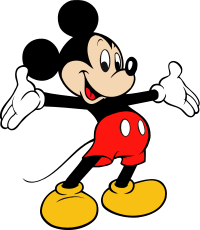 